Programma NODES - Nord Ovest Digitale E Sostenibile (codice ECS 00000036) - PIANO NAZIONALE DI RIPRESA E RESILIENZA (PNRR) - MISSIONE 4 COMPONENTE 2 INVESTIMENTO 1.5 – “Creazione e rafforzamento di “Ecosistemi dell’innovazione” costruzione di “leader Territoriali di R&S” – Bando a Cascata per le impreseALLEGATO GDichiarazione di sostenibilità economico-finanziaria per le imprese ai sensi del “Programma NODES -Bando a Cascata LINEA B”La/Il sottoscritta/o __________________nato/a a__________ il_____________ residente a_____________codice fiscale______________ Legale Rappresentante del Soggetto realizzatore di______________________di _______________ Codice fiscale____________ Partita IVA____________ avente sede legale a___________in Via/Piazza__________n.____CAP______PEC__________consapevole della responsabilità penale cui può andare incontro in caso di dichiarazione falsa o comunque non corrispondente al vero (art. 76 del D.P.R. n. 445 del 28/12/2000), ai sensi del D.P.R. n. 445 del 28/12/2000 e ss.mm.ii.DICHIARA CHEL’impresa (ragione sociale) ………………………………………………………………………………….…………………., 
rispetta i requisiti economico-finanziari e patrimoniali – declinati sul bando “Programma NODES - Bando a Cascata LINEA B”, secondo i quali:con riferimento all’ultimo bilancio chiuso e approvato: è verificato il seguente vincolo di congruenza tra costo del servizio e valore della produzione:(Valore della produzione – Costo della produzione) > Costo dei serviziI dati relativi al Valore e al Costo della produzione saranno presi dall’ultimo bilancio chiuso e approvato. Si precisa che al momento della presentazione della domanda di servizio e ai fini del rispetto della formula, dovranno essere considerati tutti i costi per altre domande di servizio che il beneficiario abbia nel frattempo presentato.Oppureè verificato il seguente vincolo di affidabilità su patrimonio netto come qui riportato:  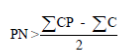  Dove:  • PN = patrimonio netto si intende il totale della voce A dello Stato Patrimoniale passivo previsto dagli articoli 2424 e 2424 bis del Codice Civile;  • ΣCP = somma dei costi dei servizi già finanziati con sostegno del Programma NODES e i costi proposti su servizi presentati sul Bando – Linea B dei vari Spoke di NODES • ΣC = somma dei contributi richiesti dall’impresa sulle domande di finanziamento relative alle proposte di servizio già finanziate e ai contributi richiesti sui servizi presentati sul Bando – Linea B dei vari Spoke di NODES. Il mancato rispetto di almeno uno dei requisiti di cui sopra comporterà il decadimento delle domande di finanziamento presentate.Alla presente dichiarazione si allega:Ultimo bilancio chiuso e approvato solo se non ancora depositatoAttenzione: Il presente modulo deve essere compilato a video e firmato con firma digitale forte (sono accettati file con estensioni p7m).Non sono accettati moduli stampati, successivamente scansionati e allegati.Ultimo AnnoValore della produzioneInserire valoreCosto della produzioneInserire valoreCosto dei servizi presentati sulla Linea B degli SpokeInserire valore